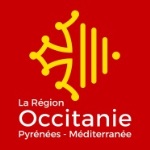 DOSSIER DE DEMANDE DE FINANCEMENTDISPOSITIF INNOV’EMPLOI RECRUTEMENT (F.I.E.R)La Région ne prévoit pas de possibilité de dépôt de demande de financement en ligne pour ce nouveau projet.Merci d’adresser tous les courriers à :   Madame la Présidente de la Région Occitanie / Pyrénées – Méditerranée22 boulevard du Maréchal Juin31 406 TOULOUSE CEDEX 9Les dossiers doivent également être retournés sous forme dématérialisée à la Direction de l’Emploi et de la Formation à l’adresse suivante : innovemploi@laregion.frPour tout renseignement, veuillez contacter le chargé de mission relevant de votre secteur d’activitéAttention : De manière générale, la demande de financement devra être antérieure au commencement d’exécution de l’opération pour lequel elle est déposée.PIECES A JOINDRE AU DOSSIERVous constituez une demande de subvention de fonctionnement spécifique. Le dossier de demande de financement doit comprendre l’ensemble des pièces précisées ci-dessous :(La liste présentée ci-dessous pourra être complétée par d’autres documents utiles à l’instruction du dossier sur demande du service instructeur.)Le demandeur peut fournir tout autre document jugé utile pour présenter le projet et témoigner de son intérêt régional et de ses impacts (devis, note d’analyse, …)PIECES A JOINDRE POUR TOUS LES DEMANDEURSUn courrier de demande de financement adressé à la PrésidenteFiche d’identification du demandeur (Partie B)Le descriptif de l’opération (Partie C)Attestation sur l’honneur de l’exactitude des informations (Annexe 3 signée)Budget prévisionnel de l’opération (Annexe 2 signée)Relevé d’Identité Bancaire (RIB)Attestation de non assujettissement à la TVA ou d’assujettissement partiel (le cas échéant)LES ORGANISMES PUBLICS DOIVENT EGALEMENT JOINDREActe permettant à l’exécutif de solliciter un financement (délibération, acte du conseil d’administration, …)LES ORGANISMES PRIVES DOIVENT EGALEMENT JOINDRECopie des statuts en vigueur datés et signésListe des membres du Conseil d’Administration ou du Bureau en vigueurLe Budget Prévisionnel de la structure pour l’exercice au cours duquel la subvention est sollicitée(Annexe 1 signée)Rapport d’activité du dernier exercice clôturé (N-1, N-2 le cas échéant)Bilan et compte de résultat du dernier exercice clôturé (N-1, N-2 le cas échéant, certifiés conformes par le président, le trésorier et le commissaire aux comptes, le cas échéant)Pour les entreprises : Extrait KbisPour les associations : liste des insertions au Journal Officiel (ou récépissé de la préfecture)Si les documents ne sont pas signés par le représentant légal, joindre le pouvoir donné par ce dernier au signataire.IDENTIFICATION DU DEMANDEURREPRÉSENTANT LEGALRÉFÉRENT TECHNIQUE OU RESPONSABLE DU PROJETADRESSE POSTALESTATUT JURIDIQUEAUTRES INFORMATIONSFINANCEMENTS PUBLICS DES TROIS DERNIÈRES ANNÉESHors marchés publicsAnnée en cours (N)Année N-1Année N-2DESCRIPTIF DE L’OPÉRATIONOBJETDESCRIPTION DE L’OPERATIONDESCRIPTION DE LA FORMATIONVOLUME ET COÛT DE LA FORMATIONSeules les heures en centre réellement effectuées seront facturablesLISTE DES BÉNÉFICIAIRESReproduire cette page autant de fois que nécessaireLe nombre de places ouvertes à rémunération est défini selon le Règlement d’Intervention de la Rémunération OccitanieSont concernés les demandeurs d’emploi sans droits ouverts à Pôle emploi et/ou en fin de droits dont le parcours de formation est supérieur à 200 et dispensé sans interruption de date à date.Les quotas d’octroi de places rémunérées dépendent du niveau de sortie de la formation (niveau 3 = 100% des effectifs niveau 4 = 70% des effectifs et niveau 5,6,7= 25% des effectifs)STRUCTURES EMPLOYEUSES CONCERNÉES(pour être éligible, le siège ou un établissement doit se situer sur le territoire Occitanie)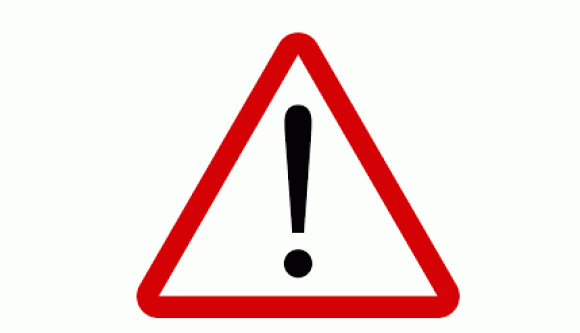 Créer autant d’entreprises que nécessaireChaque employeur devra compléter la fiche d’engagement fournie ci-après :MODELE D’ENGAGEMENT DE L’EMPLOYEUR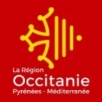 DISPOSITIF INNOV’EMPLOI RECRUTEMENTJe soussigné (Nom, Prénom) ______________________________________________________________________________________Représentant la société ou la structure publique		____________________________________________________________________________________________En ma qualité de (fonction) ________________________________________________________________________________________M’engage à embaucher  (Nombre de demandeurs d’emploi) ………………………………………………………………………………………………………………………Inscrit(s) dans la formation suivante :Intitulée : ________________________________________________________________________________________Dispensée par l’organisme de formation : ___________________________________________________________À (lieu de la formation) : ______________________________________________________________________________Date début : ________________________________ date de fin : __________________________________________Pour exercer la fonction de : _____________________________________________________________________A compter du (date d’embauche)  : _____________________________________________________ Pour un contrat à durée indéterminée (ou stagiairisation pour un employeur public) A temps plein		A temps partiel (durée hebdomadaire :  ________  heures) Pour un contrat à durée déterminée d’au moins 6 moisDurée prévisionnelle du contrat :  _________________  mois A temps plein		A temps partiel (durée hebdomadaire :  ________  heures)Fait à _________________________________, le ___________________________Cachet et signatureANNEXE 1 : BUDGET PREVISIONNEL DE LA STRUCTUREANNEXE 2 : BUDGET PRÉVISIONNEL DE L’OPERATIONA renseigner pour les subventions de fonctionnement affectés à une opération spécifiqueA compléter :Budget prévisionnel de l’opérationFocus sur les charges de personnelFocus sur les charges indirectesFocus sur les contributions volontairesLes dépenses éligibles devront :être liées à la mise en œuvre de l’opération et nécessaires à sa réalisation : ne seront notamment pas considérés comme éligibles les impôts dont le lien avec l’opération ne peut être justifié, les amendes, les pénalités financières, les frais de contentieux, les dettes (y compris les intérêts des emprunts), les accords amiables et intérêts moratoires, les frais bancaires et assimilés.être postérieures à la date de réception du dossier de demande de financementdonner lieu à un décaissement réel : ne seront notamment pas considérées comme éligibles les dotations aux amortissements et aux provisions, les retenues de garantie non acquittées, les contributions volontaires.En effet, les contributions volontaires, apportées tant par la structure bénéficiaire du financement régional que des tiers (bénévolat, prestations réalisées à titre gratuit, mises à disposition à titre gracieux de personnes ainsi que de biens meubles ou immeubles) sont expressément exclues du champ des dépenses éligibles, sauf exception prévue dans la délibération d’approbation du dispositif d’intervention (dans ce cas se référer à la page « contributions volontaires »).BUDGET PRÉVISIONNEL DE L'OPÉRATIONNe remplir dans la partie charges directes que les charges directement imputables au projet. La colonne « Dépenses éligibles » est réservée au service instructeur de la Région.CHARGES DE PERSONNEL DIRECTEMENT LIÉES A L'OPERATIONA LIRE ATTENTIVEMENT !Les charges directes de personnel correspondent à des agents ou salariés dédiés partiellement ou totalement à l'opération ou au programme d'actions dont la contribution est directement identifiable.Les charges de personnel exerçant des fonctions dites "support" (secrétariat, comptabilité...) non identifiables directement sur l'action devront être reprises dans les charges indirectes (page suivante)Charges de personnel enregistrées en compte 64 - charges de personnelCharges de personnel enregistrées en compte 621 - Personnel extérieur à l'entrepriseCHARGES INDIRECTES RATTACHABLES A L’OPÉRATIONA LIRE ATTENTIVEMENTLes charges indirectes sont généralement éligibles si elles sont affectées à l’opération selon une méthode équitable et dûment justifiée sur la base d’une clé physique de répartition, non financière, permettant de distinguer l’activité du bénéficiaire liée à l’opération financée parmi l’ensemble de ses activités.Une charge est considérée comme indirecte si elle remplit les conditions suivantes :• Elle contribue au fonctionnement courant interne de la structure bénéficiaire.• Elle n’est pas clairement identifiable, mesurable et justifiable individuellementLa clé de répartition proposée par le bénéficiaire doit être validée par le service instructeur lors de l’instruction de la demande de financement en fonction de la nature du projet, et figure dans la convention ou l’arrêté.Si la nature de l’opération le justifie, les charges indirectes pourront être calculées selon une méthode simplifiée préétablie et conventionnée de taux forfaitaire. Cette méthode sera précisée dans la délibération fixant les critères d’intervention et dans la convention ou l’arrêté. Il faut alors se rapprocher du service instructeur.Exemple de charge indirecte : le coût de l'électricité qui éclaire la salle de formation n'est pas connu directement : il ne fait pas l'objet d'une facture spécifique, il est inclus dans le coût global d'électricité de l'organisme. Il peut en aller de même avec nombre de dépenses de fonctionnement courant : location des locaux, téléphone, fournitures de bureau, entretien, rémunération de personnes exerçant des fonctions dites "support" (secrétariat, comptabilité...), etc.Base de calcul : il faudra le cas échéant déduire de la base (qui correspond généralement au montant de charges annuelles) les charges déjà valorisées de manière directe et les charges manifestement directement liées à d'autres opérations portées par l'organisme bénéficiaire.Clé de répartition: elle peut être notamment calculée en fonction du nombre de personne, de surface, du temps passé... Exemple :Nombre de stagiaires de l'action / nombre total de stagiaires de la structure (unité : nombre de stagiaires)Temps travaillé sur l'opération par les agents concernés / temps total de ces agents (unité : nombre de journées)Temps de formation dispensé pour l'opération / temps total de formation dispensé par la structure (unité : nombre d'heures)Exemple : considérant que le personnel directement affecté sur l’opération y consacre 400 H au cours de l’année N et que le total des heures rémunérées au sein de l’organisme pour cette année N est de 4 000 H, on peut considérer que le projet représente 10 % de l’activité totale de l’organisme. Les factures d’électricité, pour l’année N, s’élevant à 2 000 €, 200 € (10 % de 2 000 €) peuvent être considérées comme la part des dépenses d’électricité liées à la mise en œuvre de l’opération.Des charges indirectes sont-elles rattachables à l'opération ?  OUI                 NONSI OUICONTRIBUTIONS VOLONTAIRESLes contributions volontaires, apportées tant par la structure bénéficiaire de la subvention régionale que des tiers (bénévolat, prestations réalisées à titre gratuit, mises à disposition à titre gracieux de personnes ainsi que de biens meubles ou immeubles) sont expressément exclues du champ des dépenses éligibles, sauf exception prévue dans la délibération d’approbation du dispositif d’intervention.Cette délibération pourra fixer un pourcentage maximum de ces contributions en nature pouvant être retenues au titre de l’action. Il faut alors se rapprocher du service instructeurDes contributions volontaires en nature sont-elles affectées au projet ?  OUI                 NONSI OUIANNEXE 3 : ATTESTATION SUR L’HONNEURJe soussigné(e)___________________________________, en qualité du signataire et représentant légal (ou signataire avec délégation du représentant légal), sollicite une aide de la Région destinée à la réalisation du programme d’actions ou de l’opération intitulée « ________________________ ________________________________________________ ______________________ ».Rappel du montant de l’aide régionale sollicitée : ________________ €, Pour un coût total de l’opération de __________ € HT/TTC. J'atteste sur l'honneur : L’exactitude des renseignements de la demande de financement et du budget prévisionnel du programme d’actions ou plan de financement de l’opération,Que les dépenses mentionnées dans le plan de financement ou budget prévisionnel s’appuient sur des résultats de consultations d’entreprises, ou si le projet ne donne pas lieu à un marché public, sur des devis, factures pro-forma… Être en conformité avec mes obligations fiscales et/ou socialesNe pas avoir sollicité d’autres ressources publiques et privées que celles présentées dans le présent dossier,Ne pas faire l’objet d’une procédure collective (ex : redressement, liquidation…) liée à des difficultés économiques, et ne pas être considéré comme une entreprise en difficulté au regard de la réglementation européenne des aides d’Etat, [pour les associations et les fondations autre que celles agréées et  les associations et fondations reconnues d'utilité publique.] que l’association souscrit au contrat d’engagement républicain annexé au décret pris pour l’application de l’article 10-1 de la loi n° 2000-321 du 12 avril 2000 relative aux droits des citoyens dans leurs relations avec les administrationsJe m’engage à: Fournir toute pièce complémentaire jugée utile pour instruire la demande et suivre la réalisation de l'opération ou du programme d’actions,Informer le service instructeur en cas de modification du programme d’actions, de l’opération ou de son déroulement (ex : période d’exécution, localisation de l’opération, engagements financier, données techniques…) y compris en cas de changement de ma situation (fiscale, sociale…), de ma raison sociale, etc. Informer la Région de tout changement dans ma situation juridique, notamment toute modification des statuts, dissolution, fusion, toute procédure collective en cours et plus généralement de toute modification importante susceptible d’affecter le fonctionnement de la personne morale (ou physique).Appliquer les dispositions de l’article L 1211-1 du code de la commande publique [pour les structures considérées comme pouvoirs adjudicateurs]Tenir une comptabilité pour tracer les mouvements comptables de l’opérationDûment justifier les dépenses en cas d’attribution du financementFaire état de la participation de la Région en cas d’attribution du financementMe soumettre à tout contrôle technique, administratif, comptable et financier, et communiquer toutes pièces et informations en lien avec le programme d’actions ou l’opération.Le non-respect de ces obligations est susceptible de conduire à l’inéligibilité de mon dossier ou à un non-versement ou un reversement partiel ou total du financement régional. Fait à ___________, le _________Cachet et signature du demandeur (représentant légal ou délégué)Fonction du signataire : ________________________RAISON SOCIALE DU PORTEUR DE PROJETINTITULE DE L’OPERATIONLIEU DE L’OPERATIONPERIODE DE REALISATION DU PROJETDu ______________________ au ________________________PERIODE D’ENGAGEMENT DES DEPENSESDu ______________________ au ________________________MONTANT DE L’AIDE SOLLICITEESecteursChargé(e) de missionMailTéléphoneRESPONSABLE DU PROGRAMME QUALIFIANTBlandine DECLERCKblandine.declerck@laregion.fr 05.61.39.63.04AGRICULTURE – AGRO-ALIM. BOISBlandine DECLERCK (intérim au 15/04/2024)blandine.declerck@laregion.fr 05.61.39.63.04AIDE A LA PERSONNE - SOINS PERSONNELSCatherine MANNOURY /Alice FREANcatherine.mannoury@laregion.fr04 67 22 68 39BATIMENT TRAVAUX PUBLICSThierry SUHRthierry.suhr@laregion.fr05.61.39.63.19COMMERCE DISTRIBUTIONOlivier DESSETolivier.desset@laregion.fr05.61.39.62.85CULTURE ARTISANAT D'ARTNoëlle GARBAYnoelle.garbay@laregion.fr 04.67.22.68.36  FORMATIONS GENERALESMarie-Luce CASTAINGmarie-luce.castaing@laregion.fr05.61.39.63.01GESTION – ADMINISTRATIONAurélie AUSTRUYaurelie.austruy@laregion.fr05.61.39.68.22INDUSTRIEGuylaine MARTINEZ (Aéronautique, Métallurgie, Automobile, Cuir/Textile)Joel ALARY (Energie, Nautisme)guylaine.martinez@laregion.frjoel.alary@laregion.fr05.61.39.63.8704.67.22.90.24METIERS DE BOUCHEAnne GUERREROanne. guerrero@laregion.fr05.61.39.62.93NUMERIQUESéverine REBELseverine.rebel@laregion.fr05.61.39.68.47PREVENTION – SECURITEOlivier DESSETolivier.desset@laregion.fr05.61.39.62.85PROPRETE- GESTION DE L'EAU ET DES DECHETSOphélie LAMBERTophelie.lambert@laregion.fr04.67.22.68.13SPORT - ANIMATION - LOISIRSOphélie LAMBERTophelie.lambert@laregion.fr04.67.22.68.13TOURISME – HOT. RESTAURATIONAnne GUERREROanne. guerrero@laregion.fr05.61.39.62.93TRANSPORT – LOGISTIQUELéa TRIOLO lea.triolo@laregion.fr04.67.22.81.67ENSEIGNEMENT SUPERIEUR- FORPRO SUPMartine ARNALmartine.arnal@laregion.fr04.67.22.80.62FORMATIONS A DISTANCESéverine REBELseverine.rebel@laregion.fr05.61.39.68.47NOMPrénomFonctionTéléphoneMailNOMPrénomFonctionTéléphoneMailNOM DE LA STRUCTUREN° - libellé de la voieCode postalVILLESite web (le cas échéant)Personne morale de droit public	        Personne morale de droit privéPersonne morale de droit public	        Personne morale de droit privéDétaillez :Détaillez :AssociationOrganisme de formationEntreprise (préciser le statut) : _________________________________Autre (préciser) : ____________________________________N° de déclaration d’activité(organisme de formation)N° RNA (association)Principales activitésDate de créationDate de début de l’exercice comptable1er janvier1er janvierAutre : _____________________________________________Autre : _____________________________________________Autre : _____________________________________________Autre : _____________________________________________Autre : _____________________________________________Autre : _____________________________________________Régime TVAAssujettiAssujettiNon AssujettiNon AssujettiNon AssujettiAssujetti
partiel au taux de ________%Assujetti
partiel au taux de ________%Assujetti
partiel au taux de ________%N° SIRETCode NAF (APE)Code NAF (APE)Code NAF (APE)Structure Nationale Régionale RégionaleDépartementaleDépartementaleDépartementale    Locale    Autre : ______________________________Effectifs salariés____________ salariés représentant ___________ ETP____________ salariés représentant ___________ ETP____________ salariés représentant ___________ ETP____________ salariés représentant ___________ ETP____________ salariés représentant ___________ ETP____________ salariés représentant ___________ ETP____________ salariés représentant ___________ ETP____________ salariés représentant ___________ ETPUnion, fédération, réseau auquel est affiliée la structureFinanceur(s)Montant(s) attribué(s)Montant(s) versé(s)Régime(s) d’aide(s)(ex : de minimis)Financeur(s)Montant(s) attribué(s)Montant(s) versé(s)Régime(s) d’aide(s)(ex : de minimis)Financeur(s)Montant(s) attribué(s)Montant(s) versé(s)Régime(s) d’aide(s)(ex : de minimis)Intitulé de l’opérationLocalisation et public viséLieu(x) où se déroule l’opération : zone géographique d’impact, local, départemental, régional, bassin d’emploi, quartier, …ContextePrésentation générale de la structure, pertinence socio-économique, intégration dans un projet plus global, …Présentation de l’opérationDescription globale et objectifs recherchésCaractère innovant du projetPrécisez en quoi votre projet présente un caractère innovant : pédagogie, métiers, approche collaborative, outils, technologies utilisées, modalités d’accompagnement, …. Dates de réalisation de la formationDates de réalisation de la formationDates de réalisation de la formationDates de réalisation de la formationDates de réalisation de la formationDébut :		|_|_| / |_||_| /|_||_||_||_|Fin :		|_|_| / |_||_| /|_||_||_||_|Début :		|_|_| / |_||_| /|_||_||_||_|Fin :		|_|_| / |_||_| /|_||_||_||_|Début :		|_|_| / |_||_| /|_||_||_||_|Fin :		|_|_| / |_||_| /|_||_||_||_|Début :		|_|_| / |_||_| /|_||_||_||_|Fin :		|_|_| / |_||_| /|_||_||_||_|Début :		|_|_| / |_||_| /|_||_||_||_|Fin :		|_|_| / |_||_| /|_||_||_||_|Niveau de la formationNiveau de la formationNiveau de la formationNiveau de la formationNiveau de la formationQualification visée, domaines et lieu(x) de la formationNom de la formation, type de validation / certification, secteur(s) d’activité concerné(s)Qualification visée, domaines et lieu(x) de la formationNom de la formation, type de validation / certification, secteur(s) d’activité concerné(s)Qualification visée, domaines et lieu(x) de la formationNom de la formation, type de validation / certification, secteur(s) d’activité concerné(s)Qualification visée, domaines et lieu(x) de la formationNom de la formation, type de validation / certification, secteur(s) d’activité concerné(s)Qualification visée, domaines et lieu(x) de la formationNom de la formation, type de validation / certification, secteur(s) d’activité concerné(s)Programme de la formationDescriptif détaillé de chaque module. Créer autant de modules que nécessaireProgramme de la formationDescriptif détaillé de chaque module. Créer autant de modules que nécessaireProgramme de la formationDescriptif détaillé de chaque module. Créer autant de modules que nécessaireProgramme de la formationDescriptif détaillé de chaque module. Créer autant de modules que nécessaireProgramme de la formationDescriptif détaillé de chaque module. Créer autant de modules que nécessaireMODULE 1 :__________________________________________________________________________________________________________________MODULE 1 :__________________________________________________________________________________________________________________MODULE 1 :__________________________________________________________________________________________________________________MODULE 1 :__________________________________________________________________________________________________________________MODULE 1 :__________________________________________________________________________________________________________________Objectifs/compétences viséesObjectifs/compétences viséesDescriptif détaillé du contenuDescriptif détaillé du contenuDuréeDuréeMéthode pédagogique employée (cours théoriques, études de cas, travaux dirigés, formation à distance, ….)Méthode pédagogique employée (cours théoriques, études de cas, travaux dirigés, formation à distance, ….)MODULE 2 :__________________________________________________________________________________________________________________MODULE 2 :__________________________________________________________________________________________________________________MODULE 2 :__________________________________________________________________________________________________________________MODULE 2 :__________________________________________________________________________________________________________________MODULE 2 :__________________________________________________________________________________________________________________Objectifs/compétences viséesObjectifs/compétences viséesDescriptif détaillé du contenuDescriptif détaillé du contenuDuréeDuréeMéthode pédagogique employée (cours théoriques, études de cas, travaux dirigés, formation à distance, ….)Méthode pédagogique employée (cours théoriques, études de cas, travaux dirigés, formation à distance, ….)MODULE 3 :__________________________________________________________________________________________________________________MODULE 3 :__________________________________________________________________________________________________________________MODULE 3 :__________________________________________________________________________________________________________________MODULE 3 :__________________________________________________________________________________________________________________MODULE 3 :__________________________________________________________________________________________________________________Objectifs/compétences viséesObjectifs/compétences viséesDescriptif détaillé du contenuDescriptif détaillé du contenuDuréeDuréeMéthode pédagogique employée (cours théoriques, études de cas, travaux dirigés, formation à distance, ….)Méthode pédagogique employée (cours théoriques, études de cas, travaux dirigés, formation à distance, ….)MODULE 4 :__________________________________________________________________________________________________________________MODULE 4 :__________________________________________________________________________________________________________________MODULE 4 :__________________________________________________________________________________________________________________MODULE 4 :__________________________________________________________________________________________________________________MODULE 4 :__________________________________________________________________________________________________________________Objectifs/compétences viséesObjectifs/compétences viséesDescriptif détaillé du contenuDescriptif détaillé du contenuDuréeDuréeMéthode pédagogique employée (cours théoriques, études de cas, travaux dirigés, formation à distance, ….)Méthode pédagogique employée (cours théoriques, études de cas, travaux dirigés, formation à distance, ….)Compétences de l’équipe pédagogiqueResponsables pédagogiques, formateurs et référentsCompétences de l’équipe pédagogiqueResponsables pédagogiques, formateurs et référentsCompétences de l’équipe pédagogiqueResponsables pédagogiques, formateurs et référentsCompétences de l’équipe pédagogiqueResponsables pédagogiques, formateurs et référentsCompétences de l’équipe pédagogiqueResponsables pédagogiques, formateurs et référentsNOM, PrénomFonction / domaine d’interventionFonction / domaine d’interventionDiplômes et/ou titres obtenusDurée d’interventionMoyens techniques et logistiquesDécrivez les plateaux techniques (ex : atelier de menuiserie, piste de conduite, magasin d’application, …)Moyens techniques et logistiquesDécrivez les plateaux techniques (ex : atelier de menuiserie, piste de conduite, magasin d’application, …)Moyens techniques et logistiquesDécrivez les plateaux techniques (ex : atelier de menuiserie, piste de conduite, magasin d’application, …)Moyens techniques et logistiquesDécrivez les plateaux techniques (ex : atelier de menuiserie, piste de conduite, magasin d’application, …)Moyens techniques et logistiquesDécrivez les plateaux techniques (ex : atelier de menuiserie, piste de conduite, magasin d’application, …)Ressources et matériels pédagogiquesOutils, parc informatiques, engins, supports pédagogiques, logiciels, …Ressources et matériels pédagogiquesOutils, parc informatiques, engins, supports pédagogiques, logiciels, …Ressources et matériels pédagogiquesOutils, parc informatiques, engins, supports pédagogiques, logiciels, …Ressources et matériels pédagogiquesOutils, parc informatiques, engins, supports pédagogiques, logiciels, …Ressources et matériels pédagogiquesOutils, parc informatiques, engins, supports pédagogiques, logiciels, …EFFECTIF PRÉVU(nombre de stagiaires sur la formation)DUREE D’UN PARCOURS DE FORMATION PAR STAGIAIREDUREE D’UN PARCOURS DE FORMATION PAR STAGIAIREEn centre    __________________________ heuresEn entreprise ou structure publique    __________________________ heuresTOTAL    __________________________ heuresDurée hebdomadaire    __________________________ heures / semaineCoût d’une heure en centre    __________________________ €Volume total d’heures stagiaire en centre (effectif  x  durée moyenne en centre)    _____________________________ heuresMontant de la subvention demandée (volume total d’heures centre  x  coût d’une heure en centre)    __________________________ €Civilité : Monsieur                 Madame	        Mademoiselle Nom __________________________     Prénom : _______________________________________Nom __________________________     Prénom : _______________________________________AdresseCode Postal _______________________________ Ville ___________________________________Age : ____________________Age : ____________________Niveau de formation :  _________________    Diplôme :  ________________________________Niveau de formation :  _________________    Diplôme :  ________________________________N° identifiant France Travail :                                                 Date d’inscription à France Travail :             /              /              N° identifiant France Travail :                                                 Date d’inscription à France Travail :             /              /              Partenaire ayant orienté le stagiaire : __________________________________________________________________________________________Partenaire ayant orienté le stagiaire : __________________________________________________________________________________________Travailleur handicapé  Travailleur handicapé  Civilité : Monsieur                 Madame	        Mademoiselle Nom __________________________     Prénom : _______________________________________Nom __________________________     Prénom : _______________________________________AdresseCode Postal _______________________________ Ville ___________________________________Age : ____________________Age : ____________________Niveau de formation :  _________________    Diplôme :  ________________________________Niveau de formation :  _________________    Diplôme :  ________________________________N° identifiant France Travail :                                                 Date d’inscription à France Travail :             /              /              N° identifiant France Travail :                                                 Date d’inscription à France Travail :             /              /              Partenaire ayant orienté le stagiaire : __________________________________________________________________________________________Partenaire ayant orienté le stagiaire : __________________________________________________________________________________________Travailleur handicapé  Travailleur handicapé  Civilité : Monsieur                 Madame	        Mademoiselle Nom __________________________     Prénom : _______________________________________Nom __________________________     Prénom : _______________________________________AdresseCode Postal _______________________________ Ville ___________________________________Age : ____________________Age : ____________________Niveau de formation :  _________________    Diplôme :  ________________________________Niveau de formation :  _________________    Diplôme :  ________________________________N° identifiant France Travail :                                                 Date d’inscription à France Travail :             /              /              N° identifiant France Travail :                                                 Date d’inscription à France Travail :             /              /              Partenaire ayant orienté le stagiaire : __________________________________________________________________________________________Partenaire ayant orienté le stagiaire : __________________________________________________________________________________________Travailleur handicapé  Travailleur handicapé  EMPLOYEUR :__________________________________________________________________________________________________________________EMPLOYEUR :__________________________________________________________________________________________________________________LocalisationDomaine d’activitéIntitulé du poste proposéType de contratDuréeDate prévisionnelle d’embaucheEMPLOYEUR  :__________________________________________________________________________________________________________________EMPLOYEUR  :__________________________________________________________________________________________________________________LocalisationDomaine d’activitéIntitulé du poste proposéType de contratDuréeDate prévisionnelle d’embaucheEMPLOYEUR  :__________________________________________________________________________________________________________________EMPLOYEUR  :__________________________________________________________________________________________________________________LocalisationDomaine d’activitéIntitulé du poste proposéType de contratDuréeDate prévisionnelle d’embaucheEMPLOYEUR  :__________________________________________________________________________________________________________________EMPLOYEUR  :__________________________________________________________________________________________________________________LocalisationDomaine d’activitéIntitulé du poste proposéType de contratDuréeDate prévisionnelle d’embauche EMPLOYEUR :__________________________________________________________________________________________________________________ EMPLOYEUR :__________________________________________________________________________________________________________________LocalisationDomaine d’activitéIntitulé du poste proposéType de contratDuréeDate prévisionnelle d’embaucheEMPLOYEUR :__________________________________________________________________________________________________________________EMPLOYEUR :__________________________________________________________________________________________________________________LocalisationDomaine d’activitéIntitulé du poste proposéType de contratDuréeDate prévisionnelle d’embaucheLes montants ci-dessous sont indiqués :HTTTCRégime TVAAssujettiNon assujettiPartiellement assujetti au taux de _____%CHARGESCHARGESCHARGESMONTANTMONTANTMONTANTPRODUITSPRODUITSPRODUITSPRODUITSMONTANTMONTANT60 Achats60 Achats60 Achats€ € € 70 Ventes 70 Ventes 70 Ventes 70 Ventes € € Prestations de servicesPrestations de servicesAchats, matériels et fournituresAchats, matériels et fournituresAutres fournituresAutres fournitures74 Subventions d'exploitation74 Subventions d'exploitation74 Subventions d'exploitation74 Subventions d'exploitation€ € 61 Services extérieurs61 Services extérieurs61 Services extérieurs€ € € Conseil RégionalConseil RégionalLocationsLocationsVille (précisez)Ville (précisez)Entretien et réparationEntretien et réparationEPCIEPCIAssurancesAssurancesCGCGDocumentationDocumentationAutres : précisezAutres : précisez62 Autres services extérieurs62 Autres services extérieurs62 Autres services extérieurs€ € € Rémunération interm. et honorairesRémunération interm. et honorairesÉtat (précisez)État (précisez)Publicité, publicationPublicité, publicationEurope (précisez)Europe (précisez)Déplacements, missionsDéplacements, missionsAutres publics (précisez)Autres publics (précisez)Autres : précisezAutres : précisezAides privées (précisez)Aides privées (précisez)63 Impôts et taxes63 Impôts et taxes63 Impôts et taxes€ € € Impôts et taxe sur rémunération Impôts et taxe sur rémunération Autres impôts et taxesAutres impôts et taxes64 Charges de personnel64 Charges de personnel64 Charges de personnel€ € € Rémunération des personnelsRémunération des personnelsCharges socialesCharges socialesAutres charges de personnelAutres charges de personnel65 Autres charges de gestion courante65 Autres charges de gestion courante65 Autres charges de gestion courante€ € € 75 Autres produits de gestion courante75 Autres produits de gestion courante75 Autres produits de gestion courante75 Autres produits de gestion courante€ € CotisationsCotisations66 Charges financières66 Charges financières66 Charges financières76 Produits financiers76 Produits financiers76 Produits financiers76 Produits financiers67 Charges exceptionnelles67 Charges exceptionnelles67 Charges exceptionnelles76 Produits financiers76 Produits financiers76 Produits financiers76 Produits financiers68 Dotations aux amortissements68 Dotations aux amortissements68 Dotations aux amortissements78 Reprise sur amortissements et provisions78 Reprise sur amortissements et provisions78 Reprise sur amortissements et provisions78 Reprise sur amortissements et provisionsTOTAL CHARGESTOTAL CHARGESTOTAL CHARGES€ € € TOTAL PRODUITSTOTAL PRODUITSTOTAL PRODUITSTOTAL PRODUITS€ € CONTRIBUTIONS VOLONTAIRESCONTRIBUTIONS VOLONTAIRESCONTRIBUTIONS VOLONTAIRESCONTRIBUTIONS VOLONTAIRESCONTRIBUTIONS VOLONTAIRESCONTRIBUTIONS VOLONTAIRESCONTRIBUTIONS VOLONTAIRESCONTRIBUTIONS VOLONTAIRESCONTRIBUTIONS VOLONTAIRESCONTRIBUTIONS VOLONTAIRESCONTRIBUTIONS VOLONTAIRESCONTRIBUTIONS VOLONTAIRES86 Emplois des contributions volontaires en nature86 Emplois des contributions volontaires en nature86 Emplois des contributions volontaires en nature€ € € 87 Contributions volontaires en nature87 Contributions volontaires en nature87 Contributions volontaires en nature87 Contributions volontaires en nature€ € TOTALTOTALTOTAL€ € € TOTALTOTALTOTALTOTAL€ € Fait àleleCachet, nom et signature du responsableCachet, nom et signature du responsableCachet, nom et signature du responsableCachet, nom et signature du responsableCachet, nom et signature du responsableLes montants ci-dessous sont indiqués :HTTTCRégime TVAAssujettiNon assujettiPartiellement assujetti au taux de _____%CHARGESCHARGESCHARGESCHARGESMONTANTMONTANTDEPENSES ELIGIBLESDEPENSES ELIGIBLESPRODUITSPRODUITSPRODUITSPRODUITSMONTANTMONTANTCHARGES DIRECTESCHARGES DIRECTESCHARGES DIRECTESCHARGES DIRECTESCHARGES DIRECTESCHARGES DIRECTESCHARGES DIRECTESCHARGES DIRECTES60 Achats60 Achats60 Achats60 AchatsSUBVENTION REGION SUBVENTION REGION SUBVENTION REGION SUBVENTION REGION Etudes et prestations de servicesEtudes et prestations de servicesEtudes et prestations de servicesAchats, matériels, équipement et travauxAchats, matériels, équipement et travauxAchats, matériels, équipement et travauxAutres matières et fournituresAutres matières et fournituresAutres matières et fournituresAutres achatsAutres achatsAutres achatsAUTRES SUBV. PUBLIQUESAUTRES SUBV. PUBLIQUESAUTRES SUBV. PUBLIQUESAUTRES SUBV. PUBLIQUES61 Services extérieurs61 Services extérieurs61 Services extérieurs61 Services extérieursETATETATSous-traitance généraleSous-traitance généraleSous-traitance généraleLocationsLocationsLocationsEUROPEEUROPEEntretien et réparationEntretien et réparationEntretien et réparationFEDERFEDERPrimes d’assurancePrimes d’assurancePrimes d’assuranceFSEFSEEtudes et recherchesEtudes et recherchesEtudes et recherchesFEADERFEADERDiversDiversDiversAutresAutres62 Autres services extérieurs62 Autres services extérieurs62 Autres services extérieurs62 Autres services extérieursDEPARTEMENTSDEPARTEMENTSPersonnel extérieurPersonnel extérieurPersonnel extérieurRémunération interm. et honorairesRémunération interm. et honorairesRémunération interm. et honorairesPublicité, publication et relations publ.Publicité, publication et relations publ.Publicité, publication et relations publ.INTERCOMMUNALITESINTERCOMMUNALITESDéplacements, missions et réceptionDéplacements, missions et réceptionDéplacements, missions et réceptionFrais postaux et télécommunicationFrais postaux et télécommunicationFrais postaux et télécommunicationServices bancairesServices bancairesServices bancairesCOMMUNESCOMMUNESDiversDiversDivers63 Impôts et taxes63 Impôts et taxes63 Impôts et taxes63 Impôts et taxesImpôts et taxe sur rémunération Impôts et taxe sur rémunération Impôts et taxe sur rémunération AUTRES ORGANISMES PUBLICSAUTRES ORGANISMES PUBLICS64 Charges de personnel64 Charges de personnel64 Charges de personnel64 Charges de personnelRémunération des personnelsRémunération des personnelsRémunération des personnelsFINANCEMENTS EXTERNESFINANCEMENTS EXTERNESFINANCEMENTS EXTERNESFINANCEMENTS EXTERNESCharges socialesCharges socialesCharges socialesAutres charges de personnelAutres charges de personnelAutres charges de personnel65 Autres charges65 Autres charges65 Autres charges65 Autres chargesAUTRES PRODUITSAUTRES PRODUITSAUTRES PRODUITSAUTRES PRODUITS66 Charges financières66 Charges financières66 Charges financières66 Charges financièresAUTOFINANCEMENTAUTOFINANCEMENTAUTOFINANCEMENTAUTOFINANCEMENT67 Charges exceptionnelles67 Charges exceptionnelles67 Charges exceptionnelles67 Charges exceptionnellesRecettes généréesRecettes générées68 Dotations aux amortissements68 Dotations aux amortissements68 Dotations aux amortissements68 Dotations aux amortissementsAUTRES AUTOFINANCEMENTSAUTRES AUTOFINANCEMENTSAUTRES AUTOFINANCEMENTSAUTRES AUTOFINANCEMENTSTOTAL CHARGES DIRECTES (1)TOTAL CHARGES DIRECTES (1)TOTAL CHARGES DIRECTES (1)TOTAL CHARGES DIRECTES (1)TOTAL PRODUITSTOTAL PRODUITSTOTAL PRODUITSTOTAL PRODUITSCHARGES INDIRECTES (2)CHARGES INDIRECTES (2)CHARGES INDIRECTES (2)CHARGES INDIRECTES (2)TOTAL PRODUITSTOTAL PRODUITSTOTAL PRODUITSTOTAL PRODUITSTOTAL CHARGES (1+2)TOTAL CHARGES (1+2)TOTAL CHARGES (1+2)TOTAL CHARGES (1+2)TOTAL PRODUITSTOTAL PRODUITSTOTAL PRODUITSTOTAL PRODUITSLe budget doit être équilibré entre les charges et les produitsLe budget doit être équilibré entre les charges et les produitsLe budget doit être équilibré entre les charges et les produitsLe budget doit être équilibré entre les charges et les produitsLe budget doit être équilibré entre les charges et les produitsLe budget doit être équilibré entre les charges et les produitsLe budget doit être équilibré entre les charges et les produitsLe budget doit être équilibré entre les charges et les produitsLe budget doit être équilibré entre les charges et les produitsLe budget doit être équilibré entre les charges et les produitsLe budget doit être équilibré entre les charges et les produitsLe budget doit être équilibré entre les charges et les produitsLe budget doit être équilibré entre les charges et les produitsLe budget doit être équilibré entre les charges et les produitsLe budget doit être équilibré entre les charges et les produitsFait àFait àleleCachet, nom et signature du responsableCachet, nom et signature du responsableCachet, nom et signature du responsableNom et type de fonctionBases de dépenses (salaires annuels chargés)Temps de travail annuel(en heures)Temps de travail passé sur l’action(en heures)Montant des dépenses liées à l’opération(saisir une ligne par personne)(1)(2)(3)(4)=(1)*((3)/(2))€€€€€€€€€€€€€€€€€€SOUS TOTAL€€Nom de l’organismeDétailler la missionMontant des dépenses liées à l’opération€€€€€€€€€SOUS TOTALSOUS TOTAL€Autres types de clésCodes comptables Base de calculClef utiliséeDépenses indirectes affectées sur l'actionDétail du calcul de la clef de répartitionNombre de stagiaires de l'action / nombre total de stagiaires de la structure (unité : nombre de stagiaires)60612 000 €10,00%200 €Clé : temps travaillé sur l'opération/ temps total des agents (400h/4000h)Base : montant annuel des charges d'électricité payées en N-1Montant des charges indirectes€Précisez la nature des dépenses (électricité, téléphone…) qui constituent la base de calcul (exemple: charges annuelles n-1 )Précisez la clé et le détail de son calculMontant des contributions volontaires€Quelles sont les contributions volontaires affectées au projet ? Préciser leur forme, origine, mode de valorisation…Précisez le calcul du personnel bénévole (fonction, mode de calcul…)POSTEMontant des chargesPOSTEMontant des produits860- secours en nature€870- bénévolat€861- Mise à disposition gratuite de biens et services€871- Prestations en nature€862- Prestations€€864- Personnel bénévole€875- Dons en nature€86- emplois des contributions volontaires en nature€870- bénévolat€